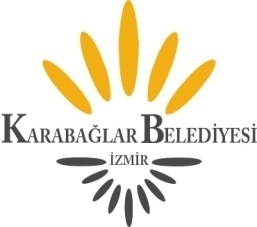 KARABAĞLAR BELEDİYE MECLİSİ									            10/ 04 / 2019 						                              	    Çarşamba  Saat:18.0009/04/2019  TARİHLİ GÜNDEMİN DEVAMI Komisyonlardan gelen rapor.(Meclis No:27/2019 – Karar No:32/2019)Belediyemizce yapımı tamamlanan ve 01.06.2018 tarih ve 2018/70 sayılı Belediye Meclisi Kararı ile “Karabağlar Atatürk Yüksek Öğretim Kız Yurdu” olarak ismi belirlenen İlçemiz Tahsin Yazıcı Mahallesi 9310 Sokak No: 5 adresindeki belediyemiz adına kayıtlı taşınmaz 5393 sayılı Belediye Kanununun “Belediyenin görev ve sorumlulukları” başlıklı 14’üncü maddesinin (a) bendi hükmü doğrultusunda kız öğrenci yurdu olarak faaliyete geçecektir. Bu kapsamda; Milli Eğitim Bakanlığı Özel Öğrenci Barınma Hizmetleri Yönetmeliğinin “Barınma hizmeti ücreti ve yükümlülükleri” başlıklı 20’nci maddesi uyarınca kız öğrenci yurdunun ücretlerinin belirlenmesi için, 2464 sayılı Belediye Gelirleri Kanununun “Ücrete Tabi İşler” başlıklı 97 inci maddesi hükmü gereği; 1) Yıllık yurt ücretinin (kahvaltı dahil); - 2018-2019 öğretim yılında KDV dahil; 10 aylık 9.000,00 TL, aylık 900,00 TL. - 2019-2020 öğretim yılında KDV dahil; 10 aylık 9.900,00 TL, aylık 990,00 TL. 2) Geçici barınma hizmetinden faydalanmak isteyen öğrenciler için günlük barınma hizmeti ücretinin; - 2018-2019 öğretim yılında KDV dahil (günlük) 30,00 TL. - 2019-2020 öğretim yılında KDV dahil (günlük) 33,00 TL olarak belirlenen yıllık, aylık ve günlük olarak 5393 sayılı Belediye Kanununun 18’inci maddesinin (f) bendi gereğince uygulanmasının oyçokluğu ile kabulüne ilişkin  Plan ve Bütçe Komisyonu Raporu.(Meclis No: 26/2019 – Karar No:33/2019)5393 sayılı Belediye Kanununun 56.maddesi, 5018  sayılı Kamu Mali Yönetimi ve Kontrol Kanunu’nun 41.maddesi ve Kamu İdarelerince Hazırlanacak Faaliyet  Raporları Hakkındaki Yönetmelik hükümleri doğrultusunda hazırlanan Belediyemiz 2018 yılı Faaliyet Raporu. (Strateji Geliştirme Md.)Dilek ve temenniler.Toplantıya katılamayan üyelerin mazeretlerinin görüşülmesi.Meclis toplantı gün ve saatinin tespiti.  02 Mayıs 2019 Perşembe saat 18:00